                          ПОСТАНОВЛЕНИЕ                                  ШУÖМ           от   ___11_ мая _        2021 г.                                                                              № 61  Республика Коми, пгт. Междуреченск, ул. Интернациональная, 5      О выделении специальных мест для размещения печатных агитационных материалов на территории муниципального образования городского поселения «Междуреченск» при подготовке выборов 19 сентября 2021 года В целях обеспечения условий проведения предвыборной агитации посредством размещения печатных агитационных материалов при подготовке к избирательным кампаниям  2021 года, в соответствии со статьей 54 Федерального закона от 12.06.2002 года № 67-ФЗ «Об основных гарантиях избирательных прав и права на участие в референдуме граждан Российской Федерации»  ПОСТАНОВЛЯЮ:1. Выделить специальные места для размещения печатных агитационных материалов при подготовке к избирательным кампаниям  2021 года, в соответствии со статьей 54 Федерального закона от 12.06.2002 года № 67-ФЗ «Об основных гарантиях избирательных прав и права на участие в референдуме граждан Российской Федерации»   на территории муниципального образования городского поселения «Междуреченск» согласно приложению.2. Обратить внимание избирательных объединений и кандидатов на:- необходимость размещения печатных агитационных материалов только с разрешения собственников и владельцев объектов, с заключением соответствующих договоров. При этом за размещение агитационных материалов на объекте, находящемся в государственной или муниципальной собственности и специально оборудованных местах, плата не взимается;- запрещение вывешивать (расклеивать, размещать) печатные агитационные материалы на памятниках, обелисках, зданиях, сооружениях и в помещениях имеющих историческую, культурную или архитектурную ценность, а также в зданиях, в которых размещены избирательные комиссии, помещения для голосования и на расстоянии менее  от входа в них.3. Направить копию настоящего постановления в территориальную избирательную комиссию Удорского района.4. Настоящее постановление подлежит обнародованию.5. Контроль за выполнением настоящего постановления оставляю за собой.И.о. руководителя администрации  городского поселения «Междуреченск»                                                                     Л.Г. Кабак                                                                                                                    Утвержден                                                                          постановлением  администрации городского  поселения  «Междуреченск»                                                                                         от 11 мая 2021 г   № 61                                                                                                     (приложение)СПИСОКспециальных  мест  для  размещения  печатных  агитационных  материаловна территории муниципального образования городского  поселения  «Междуреченск» при подготовке и проведении выборов в единый день голосования 18 сентября 2016 годаАдминистрация городскогопоселения «Междуреченск»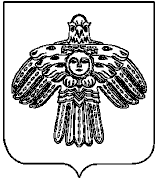 «Междуреченск» каровмÖдчÖминлÖн администрацияМесто и адрес размещения агитационного  стендаНомер и адрес избирательногоучасткаинформационный стенд филиала Междуреченский Дом культурып. Междуреченск, ул. Интернациональная,дом 11 (по согласованию)УИК   №  448п. Междуреченск, ул. Интернациональная, дом 5информационный стенд  п. Селэгвож, ул. Привокзальная, возле дома 16(по согласованию)УИК   №  448п. Междуреченск, ул. Интернациональная, дом 5